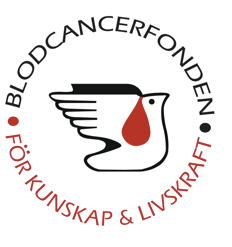 Ansökan om stipendier för forskning Ansökan insändes i 1 underskrivet original till förbundskansliet, (Blodcancerförbundet, Franzéngatan 58, 112 15 Stockholm) samt via e-post i PDF-format till fond@blodcancerforbundet.se PatientpanelenPatientpanelen är ett initiativ som Blodcancerförbundet startade för första gången år 2021 som avser bidra till ökad patientmedverkan i blod- och blodcancerforskningen som bedrivs i Sverige. Projektet är baserat på rekommendationer från National Institute for Health Research (NIHR) för Patient and Public Involvement in Research, ett initiativ som inletts i Storbritannien för att öka patientinvolvering i forskning.Deltagarna i Patientpanelen har personlig erfarenhet av blod- eller blodcancersjukdomar, de har genomgått en utbildning från Blodcancerförbundet och de kommer att agera som experter utifrån hur det är att leva med en blodcancerdiagnos. Patientrepresentanterna kommer att ge synpunkter och bidra med patientperspektivet på forskningsprojekten. Samtliga projekt som beviljas anslag från Blodcancerfonden kommer att tilldelas en patientrepresentant. De aktiviteter som anges under avsnittet ’Aktiviteter för patientinvolvering’ är obligatoriska och anger uppgifter som vi förväntar oss att samtliga beviljade projekt kommer att utföra tillsammans med utsedd patientrepresentant. Hur väl projekten uppfyller till dessa kriterier och i vilken mån patientaktiviteterna har utförts kommer att följas upp årligen via en checklista som fylls i av patientrepresentanten och ansvarig forskare.För årets utdelningsprocess lägger vi mycket stor vikt vid den populärvetenskapliga sammanfattningen av forskningsprojektet, som på ett utförligt men lättillgängligt sätt ska beskriva syftet med projektet samt vilken patientnytta som projektet förväntas leda till. Samtliga beviljade projekt tilldelas en patientrepresentant, vilket innebär att patientrepresentanterna kommer att samarbeta med forskare under studiens gång. Patientrepresentanterna kommer att delta vid prioriteringen av vilka forskningsansökningar som beviljas finansiering. Det är därför som vi nu ber er att lägga ett stort fokus på att projektets populärvetenskapliga sammanfattning är lätt att förstå, dvs lättillgänglig och begriplig för lekmän, då den utgör det främsta underlaget för patientrepresentanternas granskning. Läs mer om projektet Patientpanelen här: https://www.blodcancerforbundet.se/klinisk-forskning/patientpanelen/ För mer information och exempel på hur ni kan samarbeta med patientrepresentanter så ber vi er att läsa NIHR Briefing notes for researchers. Se även vår film här: https://www.youtube.com/watch?v=eTz1___BNyAFörbindelse att involvera utsedd patientrepresentant i forskningsprojektInvolvering av patientrepresentanter i forskning är viktigt för oss på Blodcancerförbundet. För att kunna beviljas forskningsstipendier är det ett krav från oss att ovanstående aktiviteter under avsnittet ”Aktiviteter för patientinvolvering” utförs under forskningsprojektets gång. Vi kommer således enbart att prioritera anslag till de sökande som är införstådda med dessa kriterier och som har för avsikt att involvera patientrepresentanter i sin forskning. Vi bidrar gärna med synpunkter och ev. vägledning till de som önskar stöd från oss i hur patientrepresentanter kan involveras i forskning. Underskriften nedan syftar således till att sökande skriver under på att denne är införstådd och intresserad av att fullfölja patientinvolvering i sitt forskningsprojekt enligt kriterierna ovan. OBS: Betalning för forskningsanslag utförs löpande efter att aktiviteterna ovan har genomförts.UnderskriftPopulärvetenskaplig sammanfattning (max 1.5 A4-sida)För generella tips gällande populärvetenskapligt skrivande hänvisar vi till de råd som Lunds universitet har utarbetat: https://www.medarbetarwebben.lu.se/forska-och-utbilda/stod-till-forskning/kommunicera-din-forskning/skriva-popularvetenskapligtDatum och år………………………………………………………………………………. Underskrift…………………………………………………………………………………...        Den sökandes för- och efternamnPersonnummerUtdelningsadress (bostaden)Postnummer och ortAvdelning/KlinikSjukhusE-mail adress (privat)E-mail adress (arbetet)Telefon bostadenTelefon arbetetLäkar- eller sjuksköterskeexamen årLegitimation årForskarregistreradÅr-månadUniversitetHandledareAvhandlingen befinner sigI steg                        av fyraBeräknat disputationsårAktiviteter för patientinvolvering (läs mer om Patientpanelen nedan)(1 890 kr för heldagsmöte, 945 kr för halvdagsmöte och 263 kr per timme)Totalt antal timmar (för patientinvolvering): 29 timmar     Totalsumma (totalt belopp som ni önskar söka medel för, för aktuellt forskningsprojekt)Kostnadsberäkning/budget:Från annat håll sökt eller erhållet anslag                                       Sökt belopp:                                                                              Ev. erhållet belopp:Motivering för det önskade forskningsanslaget (ev. ytterligare motiveringar på separat bilaga)Projekt Motivering (kan också lämnas som bilaga)Vänligen ange en profil som specificerar de kompetenser och kunskaper som ni önskar att en patientrepresentant som kan komma att ingå i ert projekt bör ha (det kan vara tex detaljkunskaper inom ett visst område, erfarenhet av en viss behandling eller diagnostisk metod etc.):Om ni inte har en patientpartner, så tilldelar vi en utbildad patientpartner till ert projekt.Om ni redan har en patientpartner, vänligen ange namn och kontaktuppgifter:Projektets bakgrund och syfteVarför behövs projektet och vad är forskningsfrågan? Vad handlar projektet om? Rör det sig tex om diagnostik, vård och behandling eller studier av hur blodcancer uppkommer? Inkludera om möjligt gärna bilder som kan förklara och förtydliga forskningen, så att texten blir lätt att förstå.MetodHur kommer ni att besvara forskningsfrågan? Hur kommer projektet att se ut och läggas upp?Patientnytta och motiveringVad är den eventuella patientnyttan på kort och lång sikt? Vad hoppas ni uppnå med er forskning? Ge en motivering till varför ert projekt är viktigt, och varför det bör finansieras.Projektets namn samt var det kommer att utföras: